#72HAFNIUMHf72	178.49ONDERZEEËRSMICROCHIPSLASSENHafnium is een   neutronenabsorber en wordt gebruikt in    kernreactorbesturingsstaven  in nucleaire  onderzeeërs.Hafniumoxide wordt gebruikt als elektrische isolatoren in microchips, waardoor  ze kleiner en sneller worden.Het hoge smeltpunt  van Hafnium  betekent dat het wordt gebruikt in plasmasnijpunten en lastoortsen .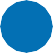 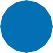 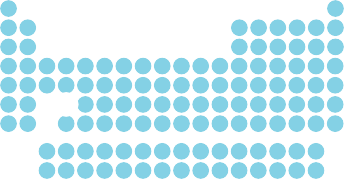 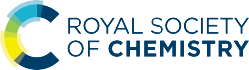 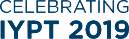 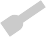 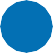 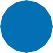 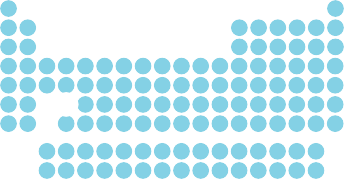 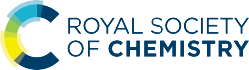 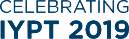 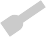 Ci	© 2019 Andy Brunning/Royal Society of Chemistry	#IYPT2019